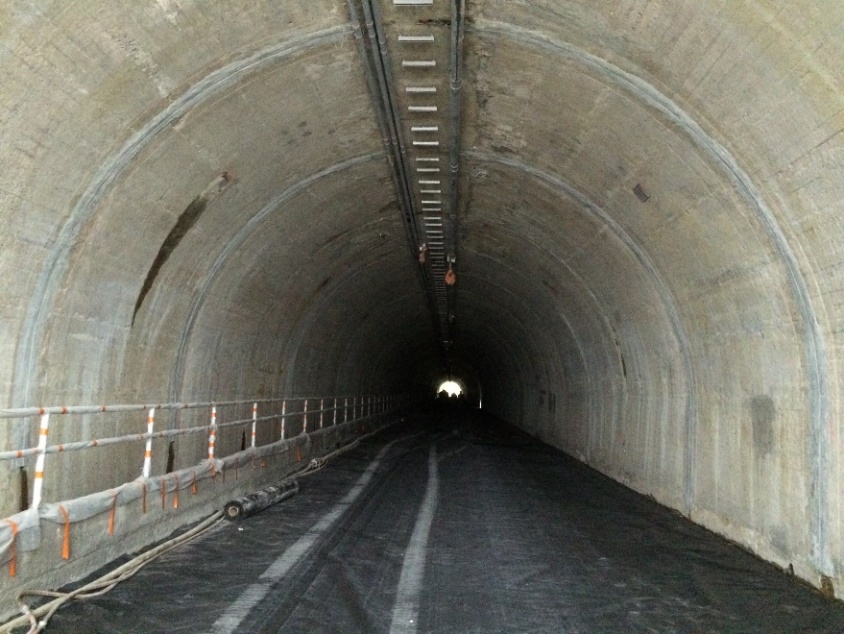 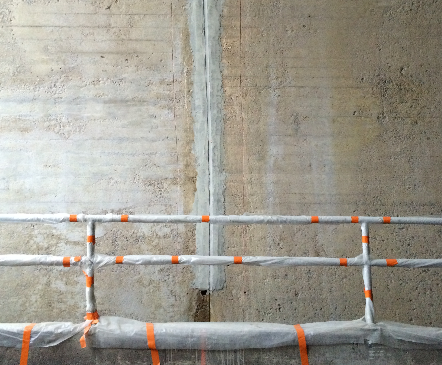 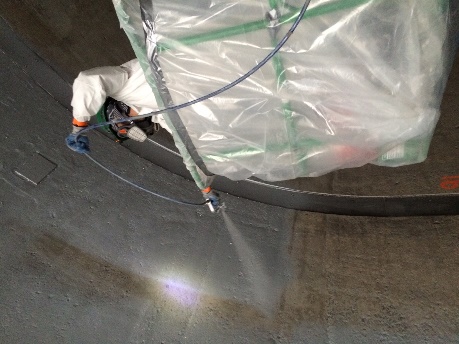 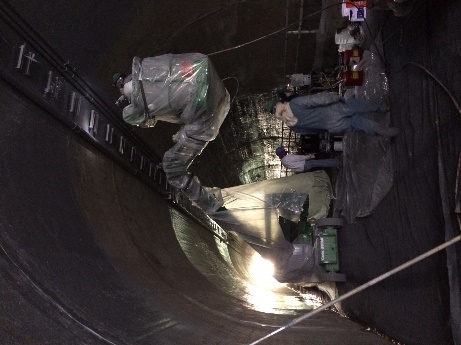 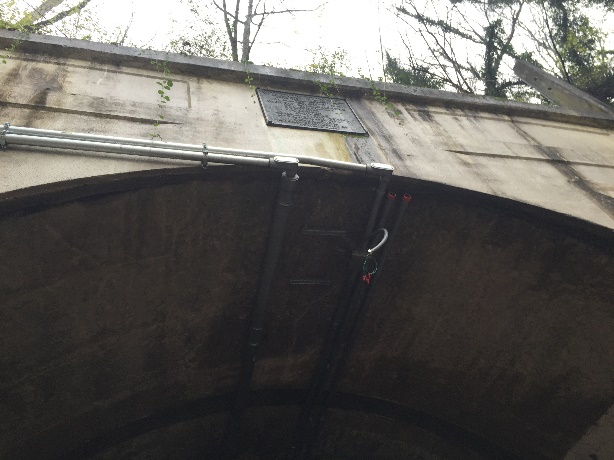 This project was challenging in several respects; limited budget, tight installation window, installation requirement during winter raining season among the primary aspects.  The solution arrived took all of these aspects into consideration. Skim coating of the substrate was recommended but denied due to budget, making aesthetics less than perfect.  Nukote worked throughout the project with the contractor and the client to overcome obstacles and meet the objectives as defined and all within budget.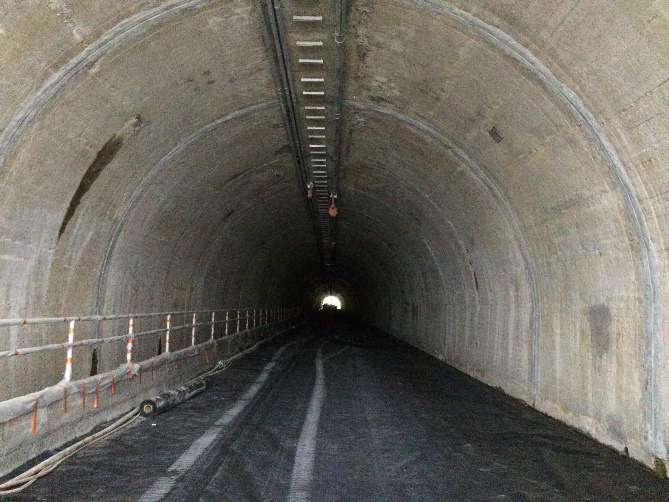 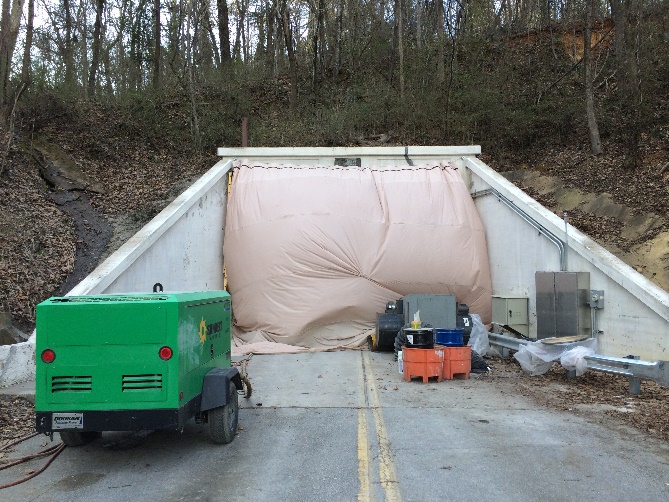 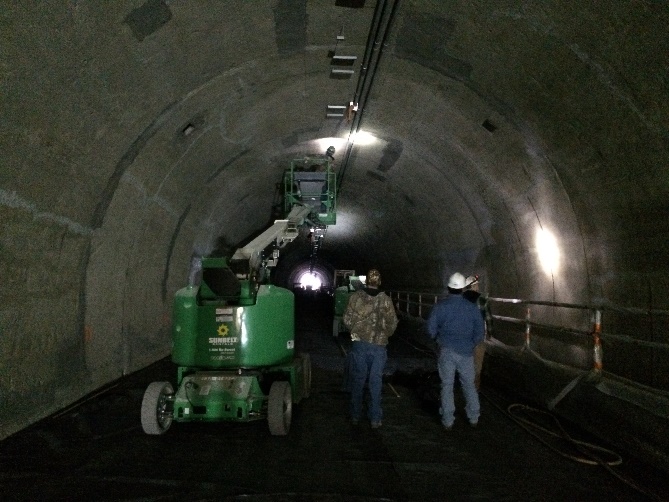 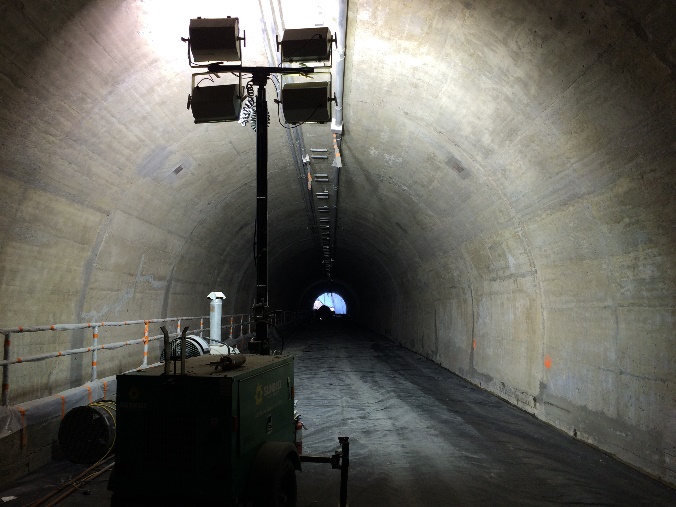 